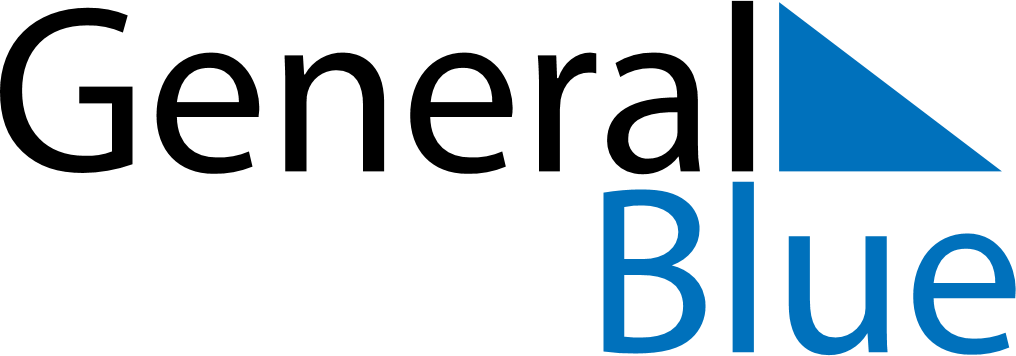 July 2024July 2024July 2024July 2024July 2024July 2024Puerto Cisnes, Aysen, ChilePuerto Cisnes, Aysen, ChilePuerto Cisnes, Aysen, ChilePuerto Cisnes, Aysen, ChilePuerto Cisnes, Aysen, ChilePuerto Cisnes, Aysen, ChileSunday Monday Tuesday Wednesday Thursday Friday Saturday 1 2 3 4 5 6 Sunrise: 8:29 AM Sunset: 5:20 PM Daylight: 8 hours and 51 minutes. Sunrise: 8:28 AM Sunset: 5:20 PM Daylight: 8 hours and 51 minutes. Sunrise: 8:28 AM Sunset: 5:21 PM Daylight: 8 hours and 52 minutes. Sunrise: 8:28 AM Sunset: 5:22 PM Daylight: 8 hours and 53 minutes. Sunrise: 8:28 AM Sunset: 5:22 PM Daylight: 8 hours and 54 minutes. Sunrise: 8:27 AM Sunset: 5:23 PM Daylight: 8 hours and 55 minutes. 7 8 9 10 11 12 13 Sunrise: 8:27 AM Sunset: 5:24 PM Daylight: 8 hours and 56 minutes. Sunrise: 8:27 AM Sunset: 5:24 PM Daylight: 8 hours and 57 minutes. Sunrise: 8:26 AM Sunset: 5:25 PM Daylight: 8 hours and 58 minutes. Sunrise: 8:26 AM Sunset: 5:26 PM Daylight: 9 hours and 0 minutes. Sunrise: 8:25 AM Sunset: 5:27 PM Daylight: 9 hours and 1 minute. Sunrise: 8:25 AM Sunset: 5:27 PM Daylight: 9 hours and 2 minutes. Sunrise: 8:24 AM Sunset: 5:28 PM Daylight: 9 hours and 4 minutes. 14 15 16 17 18 19 20 Sunrise: 8:23 AM Sunset: 5:29 PM Daylight: 9 hours and 5 minutes. Sunrise: 8:23 AM Sunset: 5:30 PM Daylight: 9 hours and 7 minutes. Sunrise: 8:22 AM Sunset: 5:31 PM Daylight: 9 hours and 8 minutes. Sunrise: 8:21 AM Sunset: 5:32 PM Daylight: 9 hours and 10 minutes. Sunrise: 8:20 AM Sunset: 5:33 PM Daylight: 9 hours and 12 minutes. Sunrise: 8:20 AM Sunset: 5:34 PM Daylight: 9 hours and 13 minutes. Sunrise: 8:19 AM Sunset: 5:35 PM Daylight: 9 hours and 15 minutes. 21 22 23 24 25 26 27 Sunrise: 8:18 AM Sunset: 5:36 PM Daylight: 9 hours and 17 minutes. Sunrise: 8:17 AM Sunset: 5:36 PM Daylight: 9 hours and 19 minutes. Sunrise: 8:16 AM Sunset: 5:37 PM Daylight: 9 hours and 21 minutes. Sunrise: 8:15 AM Sunset: 5:39 PM Daylight: 9 hours and 23 minutes. Sunrise: 8:14 AM Sunset: 5:40 PM Daylight: 9 hours and 25 minutes. Sunrise: 8:13 AM Sunset: 5:41 PM Daylight: 9 hours and 27 minutes. Sunrise: 8:12 AM Sunset: 5:42 PM Daylight: 9 hours and 29 minutes. 28 29 30 31 Sunrise: 8:11 AM Sunset: 5:43 PM Daylight: 9 hours and 31 minutes. Sunrise: 8:10 AM Sunset: 5:44 PM Daylight: 9 hours and 33 minutes. Sunrise: 8:09 AM Sunset: 5:45 PM Daylight: 9 hours and 36 minutes. Sunrise: 8:08 AM Sunset: 5:46 PM Daylight: 9 hours and 38 minutes. 